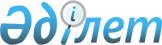 О ведомственных наградах работников угольной промышленности Республики Казахстан
					
			Утративший силу
			
			
		
					Приказ и.о. Министра энергетики и минеральных ресурсов Республики Казахстан от 18 июля 2006 года № 198. Зарегистрирован в Министерстве юстиции Республики Казахстан 2 августа 2006 года № 4326. Утратил силу приказом Министра индустрии и новых технологий Республики Казахстан от 24 апреля 2012 года № 137

      Сноска. Утратил силу приказом Министра индустрии и новых технологий РК от 24.04.2012 № 137.      В соответствии с подпунктом 6) пункта 11 постановления Правительства Республики Казахстан от 28 октября 2004 года N 1105 "Вопросы Министерства энергетики минеральных ресурсов Республики Казахстан", ПРИКАЗЫВАЮ: См. Р040001237

      1. Утвердить прилагаемые: 

      Инструкцию о порядке награждения знаками "Шахтерская слава" I, II, III степени; 

      Инструкцию о порядке награждения знаками "Трудовая слава" I, II, III степени; 

      Инструкцию о порядке присвоении звания "Почетный работник угольной промышленности"; 

      Описание и изображения ведомственных нагрудных знаков; 

      Образцы удостоверений; 

      Форму наградного листа. 

      2. Департаменту электроэнергетики и угольной промышленности Министерства энергетики и минеральных ресурсов Республики Казахстан, в установленном законодательством порядке: 

      1) обеспечить государственную регистрацию настоящего приказа в Министерстве юстиции Республики Казахстан; 

      2) довести настоящий приказ до сведения всех структурных подразделений Министерства энергетики и минеральных ресурсов Республики Казахстан организаций, находящихся в ведении Министерства энергетики и минеральных ресурсов Республики Казахстан. 

      3. Настоящий приказ вводится в действие в течение десяти дней со дня официального опубликования в Министерстве юстиции Республики Казахстан.       И.о. Министра Утверждена                  

приказом И.о. Министра           

энергетики и минеральных ресурсов    

Республики Казахстан           

от 18 июля 2006 г. N 198         

Инструкция о порядке награждения 

ЗНАКОМ "ШАХТЕРСКАЯ СЛАВА"       1. Знак "Шахтерская Слава" имеет три степени, из которых высшей является первая. 

      Награждение производится, как правило, последовательно: 

      знаком III степени, знаком II степени, знаком I степени. 

      2. Знаком "Шахтерская Слава" за безупречную работу и выслугу лет награждаются следующие категории работников угольной промышленности и шахтного строительства: 

      рабочие, руководители и специалисты, постоянно занятые на подземных и открытых работах в действующих и строящихся угольных, дренажных шахтах и разрезах при непрерывном стаже работы: 

      Стаж непрерывной работы для награждения знаком "Шахтерская Слава" у работников угольной промышленности и шахтного строительства должен составлять: 

      не менее 5 лет - для награждения знаком "Шахтерская Слава" III степени, 

      не менее 8 лет - для награждения знаком "Шахтерская Слава"  II степени, 

      не менее 10 лет - для награждения знаком "Шахтерская Слава" I степени. 

      Указанные работники, проработавшие на подземных работах 15 лет и более и награжденные только знаком "Шахтерская Слава" III степени, последующей степенью II и I могут награждаться не ранее, чем через два года. 

      Другие работники отрасли, обеспечивающие деятельность предприятий, организаций угольной промышленности и шахтного строительства, могут награждаться при непрерывном стаже работы: 

      не менее 10 лет - знаком "Шахтерская Слава" III степени, 

      не менее 15 лет - знаком "Шахтерская Слава" II степени, 

      не менее 20 лет - знаком "Шахтерская Слава" I степени. 

      3. Отдельные работники могут награждаться знаком "Шахтерская Слава" и без учета стажа работы за особые достижения в создании, внедрении и освоении новой техники и технологии, внедрении прогрессивных форм организации труда и управления, за мужество, инициативу, проявленные при ликвидации аварии и спасении людей и другое.

      4. Знаком "Шахтерская Слава" могут награждаться работники других отраслей, зарубежные специалисты за активное сотрудничество и содействие в развитии угольной промышленности. 

      5. Награждение знаком "Шахтерская Слава" производится Министерством энергетики и минеральных ресурсов Республики Казахстан совместно с Профсоюзом работников угольной промышленности Республики Казахстан. 

      Представление о награждении вносится администрацией и профсоюзным комитетом. 

      6. Лицам, награжденным знаками "Шахтерская Слава", вручается нагрудный знак, удостоверение о присвоение звания "Шахтерская Слава", памятный подарок (денежная премия). Кроме этого, награжденный может быть дополнительно поощрен путевкой в санаторий, дом отдыха. 

      Награжденным знаками всех трех степеней, может быть установлена надбавка к пенсии, независимо от времени награждения в размере 15% от назначенной пенсии по представлению администрации и профсоюзного комитета за счет средств организации. 

      Все расходы, связанные с приобретением памятного подарка (денежной премии), путевки в санаторий, дом отдыха определяются решением организации и оплачиваются из централизованного фонда, предусмотренного на эти цели. 

      7. Лишение знака "Шахтерская Слава" за поступки, несовместимые с этой наградой, производится Министерством энергетики и минеральных ресурсов Республики Казахстан и профсоюзом работников угольной промышленности Республики Казахстан на основании ходатайства от организаций. Утверждено                  

приказом И.о. Министра           

энергетики и минеральных ресурсов    

Республики Казахстан           

от 18 июля 2006 г. N 198         

ОПИСАНИЕ 

нагрудного знака 

"Шахтерская слава 1, 2, 3 степени"       Знак представляет собой жетон с колодкой и подвеской. 

      Колодка в форме прямоугольника. На синем поле расположены полоски, белого и красного цвета под наклоном друг к другу. 

      Подвеска состоит из двух частей: основание в форме пятиугольника с насечками по периметру. В центральной части расположены перекрещенные горные молоточки, пересеченные внизу белой лентой с надписью "Шахтерская слава". В нижней части подвески расположен овал с римской цифрой, обозначающий степень награды. 

      Накладка на подвеске выполнена в форме рельефной пятиконечной звезды с гранями. 

      Колодка и подвеска с помощью ушка и кольца соединяется друг с другом. Знак изготавливается 3-х степеней. 

      Знак 1 степени . Колодка синего поля с перекрещенными лентами. Лента широкая, белого цвета с полосой, по которой в центре проходит узкая красная полоса. Правая лента приходит в нижней части поверх левой. 

      Основание и накладка изготавливаются из металла золотистого цвета. Основание золотистого цвета. Пятиконечная звезда с ребрами покрыта красной прозрачной эмалью. В овале на подвеске расположена римская цифра "1". 

      Колодка и основание изготавливаются из металла золотистого цвета. 

      Знак 2 степени . Колодка синего поля с перекрещенными лентами. Лента широкая, белого цвета, по краям которой расположены две узкие красные полоски. Правая лента проходит в нижней части, поверх левой. 

      Основание серебряного цвета с темно-синим фоном. Рельефная пятиконечная звезда выполнена из металла золотистого цвета. В овале на подвеске расположена римская цифра "2". 

      Знак 3 степени . Колодка синего поля с перекрещенными лентами. Лента широкая, красного цвета, на которой в центре расположены две узкие белые полоски. Правая лента проходит в нижней части поверх левой. 

      Основание и накладка изготавливаются из металла серебряного цвета. Основание серебряного цвета с черным фоном. Рельефная пятиконечная звезда выполнена из металла серебряного цвета. В овале на подвеске расположена римская цифра "3". 

      Подвеска с помощью ушка и кольца соединяется с колодкой. Утвержден                  

приказом И.о. Министра           

энергетики и минеральных ресурсов    

Республики Казахстан           

от 18 июля 2006 г. N 198          

Нагрудной знак 

"Шахтерская слава 1 степени" См. бумажный вариант Утвержден                  

приказом И.о. Министра           

энергетики и минеральных ресурсов    

Республики Казахстан           

от 18 июля 2006 г. N 198          

Нагрудной знак 

"Шахтерская слава 2 степени" См. бумажный вариант Утвержден                  

приказом И.о. Министра           

энергетики и минеральных ресурсов    

Республики Казахстан           

от 18 июля 2006 г. N 198          

Нагрудной знак 

"Шахтерская слава III степени" См. бумажный вариант Утверждена                  

приказом И.о. Министра           

энергетики и минеральных ресурсов    

Республики Казахстан           

от 18 июля 2006 г. N 198         

Инструкция о порядке награждения 

НАГРУДНЫМ ЗНАКОМ "ТРУДОВАЯ СЛАВА"       1. Знак "Трудовая Слава" имеет три степени, из которых высшей является первая. 

      Награждение производится, как правило, последовательно: знаком 3 степени, знаком 2 степени, знаком 1 степени. 

      2. Знаком "Трудовая Слава" награждаются передовые рабочие, специалисты и служащие организаций угольной промышленности за безупречный добросовестный труд: 

      У работников, специалистов и служащих организаций угольной промышленности стаж непрерывной работы для награждения знаком "Трудовая Слава" должен составлять: 

      не менее 10 лет для награждения знаком "Трудовая Слава" 3 степени, 

      не менее 15 лет - для награждения знаком "Трудовая Слава" 2 степени, 

      не менее 20 лет - для награждения знаком "Трудовая Слава" 1 степени. 

      Отдельные работники угольной промышленности могут награждаться знаком "Трудовая Слава" и без учета стажа работы за особые выдающиеся достижения в труде. 

      Награждение последующей степенью (2 и 1) производится не менее, чем через 3 года. 

      3. Награждение знаком "Трудовая Слава" производится Министерством энергетики и минеральных ресурсов Республики Казахстан и профсоюзом работников угольной промышленности Республики Казахстан. Ходатайство о награждении представляется администрацией и профсоюзным комитетом. 

      4. Лицам, награжденным знаками "Трудовая Слава", вручается нагрудный знак, удостоверение о награждении знаком "Трудовая Слава" и памятный подарок (денежная премия), кроме того, награжденный может быть дополнительно поощрен путевкой в санаторий, дом отдыха. Награжденным знаками всех трех степеней, может устанавливаться надбавка к пенсии в размере 10% от назначенной пенсии по представлению администрации и профсоюзного комитета за счет средств организации. 

      Расходы, связанные с приобретением памятного подарка (денежной премии), путевки в санаторий, дом отдыха определяются решением организации и оплачиваются из централизованного фонда, предусмотренного на эти цели. 

      5. Лишение знака "Трудовая Слава" за проступки, несовместимые с этой наградой, производится Министерством энергетики и минеральных ресурсов Республики Казахстан и профсоюзом работников угольной промышленности Республики Казахстан на основании ходатайства от организаций. Утверждено                  

приказом И.о. Министра           

энергетики и минеральных ресурсов    

Республики Казахстан           

от 18 июля 2006 г. N 198         

ОПИСАНИЕ 

нагрудного знака 

"Трудовая слава 1, 2, 3 степеней"       Знак представляет собой жетон с колодкой и подвеской. 

      Колодка в форме прямоугольника с надписью на зеленом фоне "Угольная промышленность", в нижней части колодки расположены лавровые ветки. 

      Подвеска состоит из двух частей: основание неправильной формы с лентой красного цвета в верхней части подвески с надписью "Трудовая слава". В нижней части подвески расположены ленты красного цвета и овал с цифрой, обозначающей степень награды. Из центра накладки расходятся металлические лучи. 

      Накладка на подвеске выполнена в форме рельефной пятиконечной звезды с гранями. Под звездой крест накрест расположены горные молотки. 

      Колодка и подвеска с помощью ушка и кольца соединяется друг с другом. Знак изготавливается 3-х степеней. 

      Знак 1 степени . Колодка, основание и накладка изготавливаются из металла золотистого цвета. Пятиконечная звезда с горными молоточками покрыта красной прозрачной эмалью. В овале на подвеске расположена цифра "1". 

      Знак 2 степени . Колодка и основание изготавливаются из металла золотистого цвета. В овале на подвеске расположена цифра "2". Накладка (пятиконечная звезда со скрещенными горными молоточками) выполнена из металла серебристого цвета. 

      Знак 3 степени . Колодка и основание изготавливаются из металла серебристого цвета. В овале на подвеске расположена цифра "3". Накладка (пятиконечная звезда со скрещенными горными молоточками) выполнена из металла золотистого цвета. 

      Подвеска с помощью ушка и кольца соединяется с колодкой. Утверждена:                  

приказом И.о. Министра           

энергетики и минеральных ресурсов    

Республики Казахстан           

от 18 июля 2006 г. N 198          

Нагрудной знак 

"Трудовая слава 1 степени" См. бумажный вариант Утвержден                  

приказом И.о. Министра           

энергетики и минеральных ресурсов    

Республики Казахстан           

от 18 июля 2006 г. N 198          

Нагрудной знак 

"Трудовая слава 2 степени" См. бумажный вариант Утвержден                  

приказом И.о. Министра           

энергетики и минеральных ресурсов    

Республики Казахстан           

от 18 июля 2006 г. N 198          

Нагрудной знак 

"Трудовая слава 3 степени" См. бумажный вариант Утверждена                  

приказом И.о. Министра           

энергетики и минеральных ресурсов    

Республики Казахстан           

от 18 июля 2006 г. N 198         

Инструкция о порядке присвоения 

ЗВАНИЯ "ПОЧЕТНЫЙ РАБОТНИК УГОЛЬНОЙ ПРОМЫШЛЕННОСТИ"       1. Звание "Почетный работник угольной промышленности" присваивается трудящимся шахт, разрезов, обогатительных (брикетных) фабрик, строек, заводов, институтов и организаций транспорта за долголетний добросовестный труд, достижение высоких производственных показателей и работающим в угольной промышленности не менее 20 лет. 

      2. Звание "Почетный работник угольной промышленности" присваивается Министерством энергетики и минеральных ресурсов Республики Казахстан и профсоюзом работников угольной промышленности Республики Казахстан. Ходатайство о присвоении звания представляется администрацией и профсоюзным комитетом. 

      3. Лицам, которым присвоено звание "Почетный работник угольной промышленности", вручаются нагрудный знак и удостоверение о присвоении звания "Почетный работник угольной промышленности", памятный подарок (денежная премия). Кроме этого награжденный может быть поощрен путевкой в санаторий, дом отдыха, а также может устанавливаться надбавка к пенсии в размере 20% от назначенной пенсии по представлению администрации и профсоюзного комитета за счет средств организации. 

      Расходы, связанные с приобретением памятного подарка (денежной премии), путевки в санаторий, дом отдыха определяются решением организации и оплачиваются из централизованного фонда, предусмотренного на эти цели. 

      4. Лишение звания "Почетный работник угольной промышленности" производится Министерством энергетики и минеральных ресурсов и профсоюзом работников угольной промышленности на основании ходатайства от организаций. Утверждено                  

приказом И.о. Министра           

энергетики и минеральных ресурсов    

Республики Казахстан           

от 18 июля 2006 г. N 198         

ОПИСАНИЕ 

нагрудного знака 

"Почетный работник угольной промышленности"       Знак представляет собой жетон с колодкой и подвеской. 

      Колодка в форме полукруга с лентой красного цвета, на которой нанесена надпись "Почетный работник", в верхней части колодки расположен серп и молот, а под ним лавровые ветки. Цвет металла - золото. 

      Подвеска состоит из двух частей: основание - круг с лавровыми ветками. Цвет основания - старинное серебро. Накладка выполнена в форме металлической звезды с лентой зеленого цвета, на которой нанесена надпись "угольной промышленности". В верхней части звезды изображены скрещенные горные молотки. Цвет металла - золото. 

      На обратной стороне колодки расположено крепление цанга или булавка. 

      Колодка и подвеска с помощью ушка и кольца соединяется друг с другом. Утверждена:                  

приказом И.о. Министра           

энергетики и минеральных ресурсов    

Республики Казахстан           

от 18 июля 2006 г. N 198         

Нагрудной знак 

"Почетный работник угольной промышленности" См. бумажный вариант Утверждено                  

приказом И.о. Министра           

энергетики и минеральных ресурсов    

Республики Казахстан           

от 18 июля 2006 г. N 198              Куәлік N ____                Удостоверение N ____ 

_______________________            _______________________ 

_______________________            _______________________ 

_______________________            _______________________       III ДӘРЕЖЕЛІ "ШАХТЕР ДАҢҚЫ"          Награжден знаком 

   Белгісімен наградталды       "ШАХТЕРСКАЯ СЛАВА" III СТЕПЕНИ    Қазақстан Республикасы         Приказом Министра энергетики и 

Энергетика және минералдық       минеральных ресурсов Республики 

     ресурстар Министрінің                   Казахстан 200_жылғы "__" ________дегі        от "__" ________ 200__г. 

      N ______ бұйрығымен                  N ______   Министр __________       Куәлік N ____                Удостоверение N ____ 

_______________________            _______________________ 

_______________________            _______________________ 

_______________________            _______________________       III ДӘРЕЖЕЛІ "ЕҢБЕК ДАҢҚЫ"          Награжден знаком 

   Белгісімен наградталды       "ТРУДОВАЯ СЛАВА" III СТЕПЕНИ    Қазақстан Республикасы         Приказом Министра энергетики и 

Энергетика және минералдық      минеральных ресурсов Республики 

     ресурстар Министрінің                  Казахстан 200_жылғы "__" ________дегі        от "__" ________ 200__г. 

      N ______ бұйрығымен                    N ______ 

  Министр __________ Утверждено                  

приказом И.о. Министра           

энергетики и минеральных ресурсов    

Республики Казахстан           

от 18 июля 2006 г. N 198              Куәлік N ____                Удостоверение N ____ 

_______________________            _______________________ 

_______________________            _______________________ 

_______________________            _______________________       "КӨМІР ӨНЕРКӘСІБІНІҢ               Присвоено звание 

ҚҰРМЕТТІ ҚЫЗМЕТКЕРІ"                "ПОЧЕТНЫЙ РАБОТНИК 

    Атағы берілді                   УГОЛЬНОЙ ПРОМЫШЛЕННОСТИ"    Қазақстан Республикасы         Приказом Министра энергетики и 

Энергетика және минералдық       минеральных ресурсов Республики 

     Ресурстар Министрінің                   Казахстан 200_жылғы "__" ________дегі        от "__" ________ 200__г. 

      N ______ бұйрығымен                    N ______    Министр _______________ Утвержден                  

приказом И.о. Министра           

энергетики и минеральных ресурсов    

Республики Казахстан           

от 18 июля 2006 г. N 198         

НАГРАДНОЙ ЛИСТ 1. Фамилия, имя, отчество __________________________________ 

____________________________________________________________ 

2. Год (число, месяц) рождения _____________________________ 

3. Профессия (должность) ___________________________________ 

4. Место работы ____________________________________________ 

____________________________________________________________ 

5. Стаж работы в угольной промышленности____________________ 

6. Стаж работы в данной организации ________________________ 

7. Ранее полученные ведомственные награды (дата награждения) 

____________________________________________________________ 

____________________________________________________________ 

____________________________________________________________ 

____________________________________________________________ 

____________________________________________________________ 

8. Домашний адрес___________________________________________ 

____________________________________________________________ 

Краткое описание производственных достижений и заслуг 

раоотника, послуживших основанием для представления к 

награждению ________________________________________________ 

____________________________________________________________ 

____________________________________________________________ 

____________________________________________________________ 

____________________________________________________________ 

____________________________________________________________ 

____________________________________________________________ 

Представляется к награждению (указать какому)_______________ 

____________________________________________________________ 

____________________________________________________________ 

____________________________________________________________ 

____________________________________________________________    Выполняемая работа с начала трудовой деятельности   Подпись и печать _____________________________________ 

                      (Начальник отдела кадров) Подпись 

и печать Руководитель организации ________________          Председатель профсоюзного 

         Комитета                 ________________ 

                           ______________________________ 

                              дата заполнения наградного листа 
					© 2012. РГП на ПХВ «Институт законодательства и правовой информации Республики Казахстан» Министерства юстиции Республики Казахстан
				Год 
Профессия (должность) 

с указанием 
поступления 
ухода 
